§390-D.  Paid leave pending completion of sexual harassment investigation or sexual assault investigationA full-time or part-time member of the Maine National Guard who is in active state service pursuant to section 181‑A and who reports that the member is a victim of a sexual assault or sexual harassment by another member of the Maine National Guard may request paid leave during any pending investigation, and paid leave must be granted if the reporting party requests it. A full-time or part-time member of the Maine National Guard who is in active state service pursuant to section 181‑A and who is the responding party in an investigation of sexual assault or sexual harassment must be placed on paid leave pending completion of the investigation, unless the reporting party consents to an alternative arrangement after consultation with counsel for the Maine National Guard. If a reporting party takes paid leave but wishes to return to work prior to completion of the investigation, an evaluation of supervisory or reporting structures must be completed and modified as necessary to avoid further alleged conduct by the responding party.  [PL 2023, c. 474, §4 (NEW).]SECTION HISTORYPL 2023, c. 474, §4 (NEW). The State of Maine claims a copyright in its codified statutes. If you intend to republish this material, we require that you include the following disclaimer in your publication:All copyrights and other rights to statutory text are reserved by the State of Maine. The text included in this publication reflects changes made through the First Regular and First Special Session of the 131st Maine Legislature and is current through November 1. 2023
                    . The text is subject to change without notice. It is a version that has not been officially certified by the Secretary of State. Refer to the Maine Revised Statutes Annotated and supplements for certified text.
                The Office of the Revisor of Statutes also requests that you send us one copy of any statutory publication you may produce. Our goal is not to restrict publishing activity, but to keep track of who is publishing what, to identify any needless duplication and to preserve the State's copyright rights.PLEASE NOTE: The Revisor's Office cannot perform research for or provide legal advice or interpretation of Maine law to the public. If you need legal assistance, please contact a qualified attorney.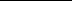 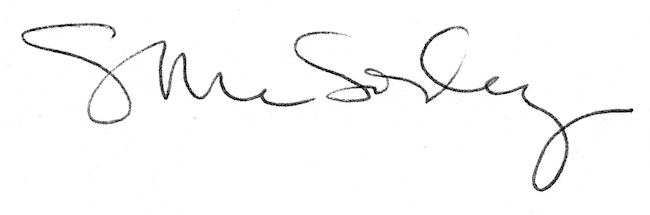 